Конспект открытого занятия по математике в подготовительной группе Тема: «Путешествие на планету Математика»Цель: Закрепление математических знаний и умений посредством игры – путешествия.Задачи:- Упражнять в счёте в пределах 10 в прямом и обратном порядке;- закрепить понятия: «предыдущее», «последующее», «соседи» названного числа; - Закрепить умение ориентироваться на плоскости. - Формировать навык полных ответов на вопросы.
Ход занятия1. Организационный момент.Воспитатель: Здравствуйте ребята! Я очень рада видеть вас! Сегодня нас ждут интересные приключения, увлекательные игры и еще много-много еще интересного. Хочу, чтобы у вас все получилось, и целый день вас не покидало хорошее настроение. Я предлагаю вам настроиться на работу:Наши глазки внимательно смотрятНаши ушки внимательно слушаютНаши ножки нам не мешаютНаши ручки нам помогают
Проблемная ситуация.(Раздается звук входящего сообщения)Воспитатель: Ребята, кажется, нам пришло сообщение? От кого оно может быть? Давайте посмотрим. Хотите узнать от кого оно?(Слайд 2,3 с текстом)«Здравствуйте, дорогие Земляне. Я – космический пришелец – Цифроид, я мирное существо, вы меня не бойтесь. Я житель планеты Математика, которому выпала большая честь познакомиться с вами. На нашей необыкновенной планете ни разу не видели таких замечательных детей. Уверен, вы ребята смелые, умные, много знаете о математике и захотите узнать еще больше о ней, поэтому, приглашаю вас на нашу планету. Назначаю вам встречу на Планете Математика, в четверг, в 10 часов.Воспитатель: Ребята, хотите отправиться вместе с космическим пришельцем – Цифроидом на его планету «Космическая математика»?Предполагаемый ответ детей: Да.(Воспитатель обращает внимание на стол, на котором лежат листочки с циферблатом  с разным временем)Ребята, а теперь посмотрите, пожалуйста, на экран. Что вы видите?Дети: - Часы. Воспитатель: Когда время на часах будет равно 10 часам, мы сможем отправиться в путь. Который час, ребята? Ответы детей, в соответствии со временем, показанном на экране. Воспитатель: Итак, эти часы показывают ровно десять, а это значит, что мы можем отправиться в путь.Воспитатель: Ребята, посмотрите, пожалуйста, еще на экран, что вы видите? - Цифры…Воспитатель: Среди этих цифр нам нужно найти цифру, которая показывает, в какой по счету день мы должны отправиться в гости к цифроиду.Вы помните, в какой день мы должны отправиться в гости к цифроиду?Дети: - В Четверг.Воспитатель: А какой по счету идет четверг?Дети: - 4Воспитатель: Ну, сейчас проверим, если вы ответили правильно, то она окрасится в зеленый цвет, а если нет, в красный.- Правильно, ребята!Ну что, теперь,  нам пора отправиться в не близкий путь на  планету «Космической математики».(Слайд) Воспитатель: А на чем мы с вами отправимся? Посмотрите, у вас на одежде есть цифры. Встав цифрами по порядку, друг за другом, мы узнаем, на чем мы с вами полетим.  Командир ставит руки треугольником перед собой, а пассажиры разводят руки в стороны, это ваши крылья. Так на чем мы с вами полетим? Что у нас получилось? Предполагаемый ответ детей: Ракета.Воспитатель: Но, чтобы наша ракета взлетела, нам необходимо воспользоваться обратным отсчетом от 10 до 1Дети делают  «Обратный отчет».3.Основной вид деятельности:Слайд   «Космос»Воспитатель: Вот мы и оказались в открытом космосе. Посмотрите, что попало мне в руки, да это же космический мяч, он словно хочет, что бы мы с ним поиграли.Слайд  Подвижная игра с мячом «Назови число» Цель: закрепить понятия: «предыдущее», «последующее».Воспитатель: Какое число называется предыдущим?Предполагаемый ответ детей: То, которое стоит перед названным.Воспитатель: Какое число называется последующим?Предполагаемый ответ детей: То, которое стоит после названного.(Воспитатель бросает мяч каждому ребенку индивидуально). Воспитатель: Я буду бросать мяч, и называть число, вы, бросая, мне мяч обратно, будете называть предыдущее и последующее числа.Воспитатель: Молодцы. Справились с заданием.Слайд  «Планета Космическая Математика»Воспитатель: Ребята, я вижу планету Космическая Математика, кажется, нам пора приземляться. Перед приземлением надо выполнить важное космическое задание. Сможете? Задание называется геометрические фигуры» (воспитатель берет листы с заданием и раздаёт детям, дети садятся за столы).Воспитатель: ребята, посмотрите внимательно на столы и послушайте задание:Цифроид, когда был маленький, часто терялся в математической галактике. Он не знал, как ему вернуться домой. Он мог передвигаться по астероидам только  четырехугольной формы. Если вы заштрихуете все четырехугольники – цифроид  обязательно вернется быстрее домой. Он прислал нам схему, по которой мы сможем легко ориентироваться на его планете и найти его дом. Попробуем? (дети выполняют работу самостоятельно).Появляется инопланетянин ЦифроидЦифроид: Здравствуйте земляне, я рад приветствовать вас на моей планете Математика.Воспитатель: Давайте поздороваемся с Цифроидом.Предполагаемый ответ детей: Здравствуйте, привет.Цифроид: Дети,  я хочу с вами наладить контакт. Как вы это делаете на планете Земля?Воспитатель: Ребята, Цифроид хочет с нами поближе познакомиться. Давайте расскажем ему, что мы делаем для того, чтобы подружиться с кем-то.Воспитатель: Дорогой Цифроид, а давай вместе поиграем. Какие игры ты любишь?Цифроид: Хорошо, на моей планете я больше всего люблю решать задачи и выполнять математические задания. Поиграем?Предполагаемый ответ детей: ДаВоспитатель: Посмотрите, здесь для нас приготовили задания, внимание на экран.Задание 1. Игра «Что лишнее и почему?» (Слайд 10)Цель: закрепить умение сравнивать, анализировать, обобщать, классифицировать, делать выводы, используя игровые упражнения.
- все цифры и одна буква и наоборот;
- все плоскостные геометрические фигуры и одна объемная;
- все фигуры зеленые, одна красная;Цифроид: Если ответ правильный, лишняя картинка исчезнет. Главное! Не забудьте доказать, почему именно эта картинка лишняя.Воспитатель: Молодцы, вы справились, так держать. Ребята, посмотрите здесь еще одно задание.Задание 2. Игра «Собери по образцу». (Слайд № 11)Цель: закрепить умение ориентироваться на плоскости.(Дети выкладывают из счетных палочек  ракету и звезду по образцу на слайде.)- Внимание на экран, наши испытания продолжаются: соберите из палочек то, что изображено на слайде.Воспитатель: Поздравляю, вы молодцы, что за фигура у нас получилась?Предполагаемый ответ детей: Ракета, ЗвездаВоспитатель: А сейчас мы немного отдохнём.Слайд   (Космическая прогулка)ФИЗМИНУТКА.(Исходное положение: стоя врассыпную)Раз, два – стоит ракета.(поднять руки через стороны вверх, ладони соединить над головой)Три, четыре – самолёт.(руки в стороны, слегка покачать прямыми руками)Раз, два – хлопок в ладоши. (хлопаем в ладоши)А потом на каждый счёт: (шагаем на месте)Раз, два, три, четыре - (хлопаем в ладоши)Руки выше, плечи шире, (руки вверх-вниз)Раз, два, три, четыре - (хлопаем в ладоши)И на месте походили. (шагаем на месте)Как пружинки все приселиИ на место разом сели.Воспитатель: Мы немножко отдохнули, и снова готовы играть.Цифроид есть ли у тебя еще задания для нас?Слайд  Цифроид: Есть, а сможете вы ребята составить цифры из лего?Задание 3. Игра с лего-конструктором «Собери цифру».Цель: сложить цифру из конструктора по образцу.Воспитатель: Все цифры рассыпались, мы должны собрать их образцу. Вы готовы? Тогда начинаем.(Дети выкладывают цифры из конструктора согласно образцу).Воспитатель: Отлично, и с этим заданием мы тоже справились.Цифроид:Игра «Отгадай код»Воспитатель: Ребята, посмотрите, что находится в этой космической коробке?Дети: Цифры!Воспитатель: Цифроид нам приготовил кодовое задание, с помощью которого мы вернемся домой. Достаньте из коробки цифру, которая у вас на одежде и назовите ее. После этого займите свои места в ракете. Воспитатель: Молодцы! Разгадали наш волшебный код и теперь легко можем вернуться домой.Обратный отсчет, и отправляются домой. Воспитатель: Ребята у нас получилось, и мы оказались снова в своей группе в детском саду.Подведение итогов.Воспитатель: Дети, вам понравилось наше путешествие?Предполагаемый ответ детей: Да.Воспитатель: Что мы делали? Что больше всего понравилось?Предполагаемый ответ детей: Мы летали в космос на ракете и выполняли математические задания.Предполагаемый ответ детей: Мне больше всего понравилось собирать цифры из лего.Воспитатель: - Что было для вас самым трудным?- Что вам легко удалось?Мне очень понравилось, как вы сегодня занимались! Вы были настойчивыми, внимательными, сообразительными и поэтому вам удалось выполнить все задания. Спасибо! Давайте себе похлопаем. Мы молодцы!Слайд Спасибо за внимание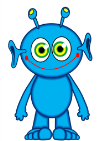 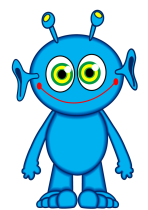 